Geography in the News 1 (2021/22)
Wider reading in GeographyGeography in the News this week explores the recent earthquake in Haiti. Read the article here (and watch the video):
https://www.bbc.co.uk/news/world-latin-america-58187979 
TinyURL: https://tinyurl.com/haiti2021EQ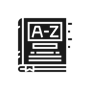 To begin with, it will be very useful to know what the following terms mean. Write a definition for each: Earthquake 
Magnitude
Tropical Storm AidImpoverished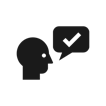 Using the article above, complete the questions below.How many people were killed in the recent earthquake?How many people were injured? What was the magnitude of the earthquake? How many people are estimated to need emergency assistance?Identify the tropical storm that affected Haiti shortly after the earthquake.  How many children have no access to shelter, safe water and food?Identify two challenges to getting aid to people in need in remote areas. Where are many survivors sleeping in the city of Les Cayes?Why has Haiti recently experienced a political crisis?Identify two natural disasters to have had a devastating impact on Haiti is recent years. 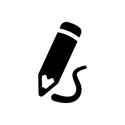 Complete the table below to show the social, economic and environmental impacts of the earthquake (you may need to do additional research)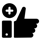 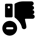 Complete the Venn diagram to show the similarities and difference between the 2021 and 2010 Haiti earthquake. https://www.internetgeography.net/topics/haiti-earthquake-2010/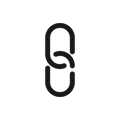 https://www.internetgeography.net/homework/synoptic-links-in-geography/How does this Geography in the News link to what you have previously studied in geography and/or what you already know? How does this link to other aspects of geography? 
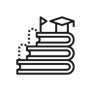 Why is Haiti likely to continue to experience devastation due to natural hazards?Social ImpactsEconomic ImpactsEnvironmental Impacts